NATUUR – EN MILIEUVERENIGING VMB HANK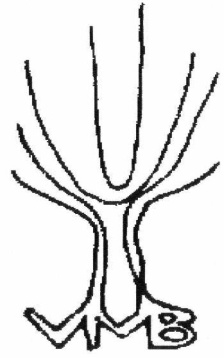 BEVESTIGING AFSPRAAK VOOR GROEPEN KINDERENONDERWERP:              	 Kinderpad volgen a.h.v. kabouterpaaltjes (met opdrachten) LOCATIE: 		Natuurgebied  “De oude IJsbaan” aan de Peerenboom  AANDUIDING:		Groene vlag VMB bij toegangshek aan KeizersveerDATUM:		………………….		TIJD:			….   uur tot….   uurSCHOOL:		…………………..		TEL. SCHOOL:		…………………..TEL. LEERKRACHT	…………………..GROEP/ LEEFTIJD:	…………………..			AANTAL LL:		…………………..			LEERKRACHT:		…………………..DRINKEN/ETEN:	Verzorgd door leerlingen zelf (in rugzakje)KOFFIE/THEE:		Verzorgd door leerkracht(en)KLEDING:		Geen nette kleding/ Lange broek/dichte schoenen of laarzen /zo nodig			regenkleding                                                                                                   ANNULERING:		Bij regen en/of storm wordt de wandeling uitgesteld tot nader datumAANSPRAKELIJKHEID: 	De Natuur-en Milieuvereniging VMB Hank is niet aansprakelijk voor  diefstal,			letsel en/of geleden schade. CONTACT:		Ton Prinsen:     email: info@vmbnatuurlijk.nl                                                                                          			 Joop de Vries:  email:  jevriesde23@hotmail.com